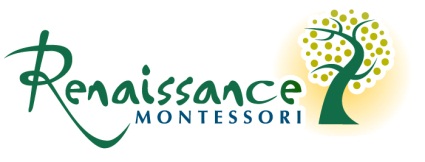 Application for Admission: Infant/ Toddler Room2013 – 2014 School Year (September 3, 2013- June 6, 2014)Child’s Full Name + Age ______________________________________________________________Name Used ________________________________________________________________________Date of Birth	____________________________________________________	  Gender _________Home Address		_______________________________________________________________Home Phone		_______________________________________________________________	Mother’s Name		_______________________________________________________________	Mother’s Mobile Phone _____________________ Mother’s Office Phone ______________________  Firm/Occupation	 _______________________________________________________________	Mother’s Email: ______________________________________________________________________Talents, hobbies, special interests _______________________________________________________Address (if different) 	________________________________________________________________Father’s Name		________________________________________________________________Father’s Mobile Phone _________________________   Father’s Office Phone ____________________Firm/Occupation	________________________________________________________________	Father’s Email: _______________________________________________________________________Talents, hobbies, special interests _______________________________________________________Address (if different) 	________________________________________________________________Siblings; Names and Ages ______________________________________________________________Others living with family   _______________________________________________________________Pets’ names and species ________________________________________________________________*   *   *  What is your desired start date? ___________________________________________________________________Would this be your child’s first experience with school/ outside childcare? _____________________________________________________________________________________________ Does your child have any allergies? ________________________________________________________What are your child’s interests and recent milestones? __________________________________________________________________________________________________________________________________________________________________________________________ Has your child had any medical issues? If so, what and what kind of treatments has he received? ________________________________________________________________________________________________________________________________________________________________________________________________________Is your child currently in diapers?  If so, what kind? ________________________________________________________________________________________________________________________________________________What is your toilet training plan and method?  _________________________________________________________________________________________________________________________________________________________________________________________________________________________________________________What foods does your child regularly eat? _____________________________________________________________________________________________________________________________________________________________________________________________________________________________________________________The following special accommodation(s) may be required to most effectively meet my child’s needs at school:__________________________________________________________________________________________________________________________________________________________________________________________________________________________________________________________________________________How do your redirect your child when they are making choices that are unsafe, inappropriate or disrespectful?  How do they respond?  _______________________________________________________________________________________________________________________________________________________________________________________________________________________________________________________________________________________What are your educational goals for your child? _______________________________________________________________________________________________________________________________________________________________________________________________________________________________________________________________________________________What do you feel are your child’s strengths? __________________________________________________________________________________________________________________________________________________________________________________________What is most challenging for your child? __________________________________________________________________________________________________________________________________________________________________________________________Is there any other pertinent information that could facilitate the care and education of your child? ______________________________________________________________________________________________________________________________________________________________________________________________________________________________________________________________________________________________________________________________________________________________________________________________________________________________________________________________________________________________________________________________________________________________________________Parent(s) signature									Date